RENCANA PEMBELAJARAN SEMESTERMengetahuiDosen Pengampu Mata kuliah 										Kaprodi Pendidikan Sejarah				Hervina Nurullita, M.A.											Dhalia Soetopo, M.PdNIDN. 0707088703 												NIDN. 07240186dha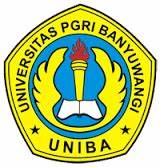 UNIVERSITAS PGRI BANYUWANGI FAKULTAS KEGURUAN DAN ILMU PENDIDIKAN PROGRAM STUDI PENDIDIKAN SEJARAHUNIVERSITAS PGRI BANYUWANGI FAKULTAS KEGURUAN DAN ILMU PENDIDIKAN PROGRAM STUDI PENDIDIKAN SEJARAHUNIVERSITAS PGRI BANYUWANGI FAKULTAS KEGURUAN DAN ILMU PENDIDIKAN PROGRAM STUDI PENDIDIKAN SEJARAHUNIVERSITAS PGRI BANYUWANGI FAKULTAS KEGURUAN DAN ILMU PENDIDIKAN PROGRAM STUDI PENDIDIKAN SEJARAHUNIVERSITAS PGRI BANYUWANGI FAKULTAS KEGURUAN DAN ILMU PENDIDIKAN PROGRAM STUDI PENDIDIKAN SEJARAHUNIVERSITAS PGRI BANYUWANGI FAKULTAS KEGURUAN DAN ILMU PENDIDIKAN PROGRAM STUDI PENDIDIKAN SEJARAHUNIVERSITAS PGRI BANYUWANGI FAKULTAS KEGURUAN DAN ILMU PENDIDIKAN PROGRAM STUDI PENDIDIKAN SEJARAHUNIVERSITAS PGRI BANYUWANGI FAKULTAS KEGURUAN DAN ILMU PENDIDIKAN PROGRAM STUDI PENDIDIKAN SEJARAHUNIVERSITAS PGRI BANYUWANGI FAKULTAS KEGURUAN DAN ILMU PENDIDIKAN PROGRAM STUDI PENDIDIKAN SEJARAHUNIVERSITAS PGRI BANYUWANGI FAKULTAS KEGURUAN DAN ILMU PENDIDIKAN PROGRAM STUDI PENDIDIKAN SEJARAHUNIVERSITAS PGRI BANYUWANGI FAKULTAS KEGURUAN DAN ILMU PENDIDIKAN PROGRAM STUDI PENDIDIKAN SEJARAHUNIVERSITAS PGRI BANYUWANGI FAKULTAS KEGURUAN DAN ILMU PENDIDIKAN PROGRAM STUDI PENDIDIKAN SEJARAHUNIVERSITAS PGRI BANYUWANGI FAKULTAS KEGURUAN DAN ILMU PENDIDIKAN PROGRAM STUDI PENDIDIKAN SEJARAHKODE DOKUMENRENCANA PEMBELAJARAN SEMESTER (RPS)RENCANA PEMBELAJARAN SEMESTER (RPS)RENCANA PEMBELAJARAN SEMESTER (RPS)RENCANA PEMBELAJARAN SEMESTER (RPS)RENCANA PEMBELAJARAN SEMESTER (RPS)RENCANA PEMBELAJARAN SEMESTER (RPS)RENCANA PEMBELAJARAN SEMESTER (RPS)RENCANA PEMBELAJARAN SEMESTER (RPS)RENCANA PEMBELAJARAN SEMESTER (RPS)RENCANA PEMBELAJARAN SEMESTER (RPS)RENCANA PEMBELAJARAN SEMESTER (RPS)RENCANA PEMBELAJARAN SEMESTER (RPS)RENCANA PEMBELAJARAN SEMESTER (RPS)RENCANA PEMBELAJARAN SEMESTER (RPS)RENCANA PEMBELAJARAN SEMESTER (RPS)MATA KULIAH (MK)MATA KULIAH (MK)MATA KULIAH (MK)KODEKODERUMPUN MKRUMPUN MKBOBOT (sks)SEMESTERSEMESTERSEMESTERTANGGAL PENYUSUNANTANGGAL PENYUSUNANTANGGAL PENYUSUNANTANGGAL PENYUSUNANSEJARAH AFRIKA I SEJARAH AFRIKA I SEJARAH AFRIKA I T=2T=2P=011OTORISASI / PENGESAHANOTORISASI / PENGESAHANOTORISASI / PENGESAHANDosen Pengembang RPSDosen Pengembang RPSDosen Pengembang RPSDosen Pengembang RPSKoordinator MKKa. ProdiKa. ProdiKa. ProdiKa. ProdiKa. ProdiKa. ProdiKa. ProdiOTORISASI / PENGESAHANOTORISASI / PENGESAHANOTORISASI / PENGESAHANHervina NurullitaHervina NurullitaHervina NurullitaHervina NurullitaNofita Deta U.Dhalia SoetopoDhalia SoetopoDhalia SoetopoDhalia SoetopoDhalia SoetopoDhalia SoetopoDhalia SoetopoCAPAIAN PEMBELAJARANCAPAIAN PEMBELAJARANCPL-PRODI YANG DIBEBANKAN PADA MKCPL-PRODI YANG DIBEBANKAN PADA MKCPL-PRODI YANG DIBEBANKAN PADA MKCPL-PRODI YANG DIBEBANKAN PADA MKCPL-PRODI YANG DIBEBANKAN PADA MKCPL-PRODI YANG DIBEBANKAN PADA MKCPL-PRODI YANG DIBEBANKAN PADA MKCAPAIAN PEMBELAJARANCAPAIAN PEMBELAJARANS1mahasiswa diharapkan mampu dapat memiliki pengetahuan dan wawasan yang berkaitan dengan Sejarah Afrika I, mahasiswa diharapkan mampu dapat memiliki pengetahuan dan wawasan yang berkaitan dengan Sejarah Afrika I, mahasiswa diharapkan mampu dapat memiliki pengetahuan dan wawasan yang berkaitan dengan Sejarah Afrika I, mahasiswa diharapkan mampu dapat memiliki pengetahuan dan wawasan yang berkaitan dengan Sejarah Afrika I, mahasiswa diharapkan mampu dapat memiliki pengetahuan dan wawasan yang berkaitan dengan Sejarah Afrika I, mahasiswa diharapkan mampu dapat memiliki pengetahuan dan wawasan yang berkaitan dengan Sejarah Afrika I, mahasiswa diharapkan mampu dapat memiliki pengetahuan dan wawasan yang berkaitan dengan Sejarah Afrika I, mahasiswa diharapkan mampu dapat memiliki pengetahuan dan wawasan yang berkaitan dengan Sejarah Afrika I, mahasiswa diharapkan mampu dapat memiliki pengetahuan dan wawasan yang berkaitan dengan Sejarah Afrika I, mahasiswa diharapkan mampu dapat memiliki pengetahuan dan wawasan yang berkaitan dengan Sejarah Afrika I, mahasiswa diharapkan mampu dapat memiliki pengetahuan dan wawasan yang berkaitan dengan Sejarah Afrika I, mahasiswa diharapkan mampu dapat memiliki pengetahuan dan wawasan yang berkaitan dengan Sejarah Afrika I, CAPAIAN PEMBELAJARANCAPAIAN PEMBELAJARANS2mampu mengembangan materi Sejarah Afrika I, sehingga mahasiswa mampu menjelaskan kehidupan Afrika dari masa kuno hingga modernmampu mengembangan materi Sejarah Afrika I, sehingga mahasiswa mampu menjelaskan kehidupan Afrika dari masa kuno hingga modernmampu mengembangan materi Sejarah Afrika I, sehingga mahasiswa mampu menjelaskan kehidupan Afrika dari masa kuno hingga modernmampu mengembangan materi Sejarah Afrika I, sehingga mahasiswa mampu menjelaskan kehidupan Afrika dari masa kuno hingga modernmampu mengembangan materi Sejarah Afrika I, sehingga mahasiswa mampu menjelaskan kehidupan Afrika dari masa kuno hingga modernmampu mengembangan materi Sejarah Afrika I, sehingga mahasiswa mampu menjelaskan kehidupan Afrika dari masa kuno hingga modernmampu mengembangan materi Sejarah Afrika I, sehingga mahasiswa mampu menjelaskan kehidupan Afrika dari masa kuno hingga modernmampu mengembangan materi Sejarah Afrika I, sehingga mahasiswa mampu menjelaskan kehidupan Afrika dari masa kuno hingga modernmampu mengembangan materi Sejarah Afrika I, sehingga mahasiswa mampu menjelaskan kehidupan Afrika dari masa kuno hingga modernmampu mengembangan materi Sejarah Afrika I, sehingga mahasiswa mampu menjelaskan kehidupan Afrika dari masa kuno hingga modernmampu mengembangan materi Sejarah Afrika I, sehingga mahasiswa mampu menjelaskan kehidupan Afrika dari masa kuno hingga modernmampu mengembangan materi Sejarah Afrika I, sehingga mahasiswa mampu menjelaskan kehidupan Afrika dari masa kuno hingga modernCAPAIAN PEMBELAJARANCAPAIAN PEMBELAJARANS3mahasiswa makin memahami Sejarah Afrika I melalui metode, model, serta evaluasi pembelajaran Sejarah Afrika Imahasiswa makin memahami Sejarah Afrika I melalui metode, model, serta evaluasi pembelajaran Sejarah Afrika Imahasiswa makin memahami Sejarah Afrika I melalui metode, model, serta evaluasi pembelajaran Sejarah Afrika Imahasiswa makin memahami Sejarah Afrika I melalui metode, model, serta evaluasi pembelajaran Sejarah Afrika Imahasiswa makin memahami Sejarah Afrika I melalui metode, model, serta evaluasi pembelajaran Sejarah Afrika Imahasiswa makin memahami Sejarah Afrika I melalui metode, model, serta evaluasi pembelajaran Sejarah Afrika Imahasiswa makin memahami Sejarah Afrika I melalui metode, model, serta evaluasi pembelajaran Sejarah Afrika Imahasiswa makin memahami Sejarah Afrika I melalui metode, model, serta evaluasi pembelajaran Sejarah Afrika Imahasiswa makin memahami Sejarah Afrika I melalui metode, model, serta evaluasi pembelajaran Sejarah Afrika Imahasiswa makin memahami Sejarah Afrika I melalui metode, model, serta evaluasi pembelajaran Sejarah Afrika Imahasiswa makin memahami Sejarah Afrika I melalui metode, model, serta evaluasi pembelajaran Sejarah Afrika Imahasiswa makin memahami Sejarah Afrika I melalui metode, model, serta evaluasi pembelajaran Sejarah Afrika ICAPAIAN PEMBELAJARANCAPAIAN PEMBELAJARANP1Menguasai konsep berkaitan dengan Sejarah Afrika IMenguasai konsep berkaitan dengan Sejarah Afrika IMenguasai konsep berkaitan dengan Sejarah Afrika IMenguasai konsep berkaitan dengan Sejarah Afrika IMenguasai konsep berkaitan dengan Sejarah Afrika IMenguasai konsep berkaitan dengan Sejarah Afrika IMenguasai konsep berkaitan dengan Sejarah Afrika IMenguasai konsep berkaitan dengan Sejarah Afrika IMenguasai konsep berkaitan dengan Sejarah Afrika IMenguasai konsep berkaitan dengan Sejarah Afrika IMenguasai konsep berkaitan dengan Sejarah Afrika IMenguasai konsep berkaitan dengan Sejarah Afrika ICAPAIAN PEMBELAJARANCAPAIAN PEMBELAJARANP2Menguasai teori berkaitan dengan Sejarah Afrika IMenguasai teori berkaitan dengan Sejarah Afrika IMenguasai teori berkaitan dengan Sejarah Afrika IMenguasai teori berkaitan dengan Sejarah Afrika IMenguasai teori berkaitan dengan Sejarah Afrika IMenguasai teori berkaitan dengan Sejarah Afrika IMenguasai teori berkaitan dengan Sejarah Afrika IMenguasai teori berkaitan dengan Sejarah Afrika IMenguasai teori berkaitan dengan Sejarah Afrika IMenguasai teori berkaitan dengan Sejarah Afrika IMenguasai teori berkaitan dengan Sejarah Afrika IMenguasai teori berkaitan dengan Sejarah Afrika ICAPAIAN PEMBELAJARANCAPAIAN PEMBELAJARANKUMampu menerapkan pemikiran logis, kritis, sistematis, dan inovatif dalam konteks pengembangan atau implementasi ilmu pengetahuan dan teknologi yang memperhatikan dan menerapkan nilai humaniora yang sesuai dengan bidang keahlianMampu menerapkan pemikiran logis, kritis, sistematis, dan inovatif dalam konteks pengembangan atau implementasi ilmu pengetahuan dan teknologi yang memperhatikan dan menerapkan nilai humaniora yang sesuai dengan bidang keahlianMampu menerapkan pemikiran logis, kritis, sistematis, dan inovatif dalam konteks pengembangan atau implementasi ilmu pengetahuan dan teknologi yang memperhatikan dan menerapkan nilai humaniora yang sesuai dengan bidang keahlianMampu menerapkan pemikiran logis, kritis, sistematis, dan inovatif dalam konteks pengembangan atau implementasi ilmu pengetahuan dan teknologi yang memperhatikan dan menerapkan nilai humaniora yang sesuai dengan bidang keahlianMampu menerapkan pemikiran logis, kritis, sistematis, dan inovatif dalam konteks pengembangan atau implementasi ilmu pengetahuan dan teknologi yang memperhatikan dan menerapkan nilai humaniora yang sesuai dengan bidang keahlianMampu menerapkan pemikiran logis, kritis, sistematis, dan inovatif dalam konteks pengembangan atau implementasi ilmu pengetahuan dan teknologi yang memperhatikan dan menerapkan nilai humaniora yang sesuai dengan bidang keahlianMampu menerapkan pemikiran logis, kritis, sistematis, dan inovatif dalam konteks pengembangan atau implementasi ilmu pengetahuan dan teknologi yang memperhatikan dan menerapkan nilai humaniora yang sesuai dengan bidang keahlianMampu menerapkan pemikiran logis, kritis, sistematis, dan inovatif dalam konteks pengembangan atau implementasi ilmu pengetahuan dan teknologi yang memperhatikan dan menerapkan nilai humaniora yang sesuai dengan bidang keahlianMampu menerapkan pemikiran logis, kritis, sistematis, dan inovatif dalam konteks pengembangan atau implementasi ilmu pengetahuan dan teknologi yang memperhatikan dan menerapkan nilai humaniora yang sesuai dengan bidang keahlianMampu menerapkan pemikiran logis, kritis, sistematis, dan inovatif dalam konteks pengembangan atau implementasi ilmu pengetahuan dan teknologi yang memperhatikan dan menerapkan nilai humaniora yang sesuai dengan bidang keahlianMampu menerapkan pemikiran logis, kritis, sistematis, dan inovatif dalam konteks pengembangan atau implementasi ilmu pengetahuan dan teknologi yang memperhatikan dan menerapkan nilai humaniora yang sesuai dengan bidang keahlianMampu menerapkan pemikiran logis, kritis, sistematis, dan inovatif dalam konteks pengembangan atau implementasi ilmu pengetahuan dan teknologi yang memperhatikan dan menerapkan nilai humaniora yang sesuai dengan bidang keahlianCAPAIAN PEMBELAJARANCAPAIAN PEMBELAJARANKUMampu menunjukkan kinerja mandiri, bermutu, dan terukurMampu menunjukkan kinerja mandiri, bermutu, dan terukurMampu menunjukkan kinerja mandiri, bermutu, dan terukurMampu menunjukkan kinerja mandiri, bermutu, dan terukurMampu menunjukkan kinerja mandiri, bermutu, dan terukurMampu menunjukkan kinerja mandiri, bermutu, dan terukurMampu menunjukkan kinerja mandiri, bermutu, dan terukurMampu menunjukkan kinerja mandiri, bermutu, dan terukurMampu menunjukkan kinerja mandiri, bermutu, dan terukurMampu menunjukkan kinerja mandiri, bermutu, dan terukurMampu menunjukkan kinerja mandiri, bermutu, dan terukurMampu menunjukkan kinerja mandiri, bermutu, dan terukurCAPAIAN PEMBELAJARANCAPAIAN PEMBELAJARANKKMampu mengaplikasikan diri sebagai pendidikMampu mengaplikasikan diri sebagai pendidikMampu mengaplikasikan diri sebagai pendidikMampu mengaplikasikan diri sebagai pendidikMampu mengaplikasikan diri sebagai pendidikMampu mengaplikasikan diri sebagai pendidikMampu mengaplikasikan diri sebagai pendidikMampu mengaplikasikan diri sebagai pendidikMampu mengaplikasikan diri sebagai pendidikMampu mengaplikasikan diri sebagai pendidikMampu mengaplikasikan diri sebagai pendidikMampu mengaplikasikan diri sebagai pendidikCAPAIAN PEMBELAJARANCAPAIAN PEMBELAJARANKKMampu menunjukkan etos kerja yang tinggi serta bertanggung jawab, serta mampu berrkomunikasi secara efektifMampu menunjukkan etos kerja yang tinggi serta bertanggung jawab, serta mampu berrkomunikasi secara efektifMampu menunjukkan etos kerja yang tinggi serta bertanggung jawab, serta mampu berrkomunikasi secara efektifMampu menunjukkan etos kerja yang tinggi serta bertanggung jawab, serta mampu berrkomunikasi secara efektifMampu menunjukkan etos kerja yang tinggi serta bertanggung jawab, serta mampu berrkomunikasi secara efektifMampu menunjukkan etos kerja yang tinggi serta bertanggung jawab, serta mampu berrkomunikasi secara efektifMampu menunjukkan etos kerja yang tinggi serta bertanggung jawab, serta mampu berrkomunikasi secara efektifMampu menunjukkan etos kerja yang tinggi serta bertanggung jawab, serta mampu berrkomunikasi secara efektifMampu menunjukkan etos kerja yang tinggi serta bertanggung jawab, serta mampu berrkomunikasi secara efektifMampu menunjukkan etos kerja yang tinggi serta bertanggung jawab, serta mampu berrkomunikasi secara efektifMampu menunjukkan etos kerja yang tinggi serta bertanggung jawab, serta mampu berrkomunikasi secara efektifMampu menunjukkan etos kerja yang tinggi serta bertanggung jawab, serta mampu berrkomunikasi secara efektifCAPAIAN PEMBELAJARANCAPAIAN PEMBELAJARANCapaian Pembelajaran Mata Kuliah (CPMK)Capaian Pembelajaran Mata Kuliah (CPMK)Capaian Pembelajaran Mata Kuliah (CPMK)Capaian Pembelajaran Mata Kuliah (CPMK)Capaian Pembelajaran Mata Kuliah (CPMK)Capaian Pembelajaran Mata Kuliah (CPMK)Capaian Pembelajaran Mata Kuliah (CPMK)CAPAIAN PEMBELAJARANCAPAIAN PEMBELAJARANCPMK 1Mahasiswa mampu menganalisis dan menjelaskan pengetahuan dan wawasan yang berkaitan dengan Sejarah Afrika IMahasiswa mampu menganalisis dan menjelaskan pengetahuan dan wawasan yang berkaitan dengan Sejarah Afrika IMahasiswa mampu menganalisis dan menjelaskan pengetahuan dan wawasan yang berkaitan dengan Sejarah Afrika IMahasiswa mampu menganalisis dan menjelaskan pengetahuan dan wawasan yang berkaitan dengan Sejarah Afrika IMahasiswa mampu menganalisis dan menjelaskan pengetahuan dan wawasan yang berkaitan dengan Sejarah Afrika IMahasiswa mampu menganalisis dan menjelaskan pengetahuan dan wawasan yang berkaitan dengan Sejarah Afrika IMahasiswa mampu menganalisis dan menjelaskan pengetahuan dan wawasan yang berkaitan dengan Sejarah Afrika IMahasiswa mampu menganalisis dan menjelaskan pengetahuan dan wawasan yang berkaitan dengan Sejarah Afrika IMahasiswa mampu menganalisis dan menjelaskan pengetahuan dan wawasan yang berkaitan dengan Sejarah Afrika IMahasiswa mampu menganalisis dan menjelaskan pengetahuan dan wawasan yang berkaitan dengan Sejarah Afrika IMahasiswa mampu menganalisis dan menjelaskan pengetahuan dan wawasan yang berkaitan dengan Sejarah Afrika IMahasiswa mampu menganalisis dan menjelaskan pengetahuan dan wawasan yang berkaitan dengan Sejarah Afrika ICPMK 2Mahasiswa menjelaskan mampu mengembangan materi Sejarah Afrika I, sehingga mahasiswa mampu menjelaskan kehidupan Afrika dari masa kuno hingga modern Mahasiswa menjelaskan mampu mengembangan materi Sejarah Afrika I, sehingga mahasiswa mampu menjelaskan kehidupan Afrika dari masa kuno hingga modern Mahasiswa menjelaskan mampu mengembangan materi Sejarah Afrika I, sehingga mahasiswa mampu menjelaskan kehidupan Afrika dari masa kuno hingga modern Mahasiswa menjelaskan mampu mengembangan materi Sejarah Afrika I, sehingga mahasiswa mampu menjelaskan kehidupan Afrika dari masa kuno hingga modern Mahasiswa menjelaskan mampu mengembangan materi Sejarah Afrika I, sehingga mahasiswa mampu menjelaskan kehidupan Afrika dari masa kuno hingga modern Mahasiswa menjelaskan mampu mengembangan materi Sejarah Afrika I, sehingga mahasiswa mampu menjelaskan kehidupan Afrika dari masa kuno hingga modern Mahasiswa menjelaskan mampu mengembangan materi Sejarah Afrika I, sehingga mahasiswa mampu menjelaskan kehidupan Afrika dari masa kuno hingga modern Mahasiswa menjelaskan mampu mengembangan materi Sejarah Afrika I, sehingga mahasiswa mampu menjelaskan kehidupan Afrika dari masa kuno hingga modern Mahasiswa menjelaskan mampu mengembangan materi Sejarah Afrika I, sehingga mahasiswa mampu menjelaskan kehidupan Afrika dari masa kuno hingga modern Mahasiswa menjelaskan mampu mengembangan materi Sejarah Afrika I, sehingga mahasiswa mampu menjelaskan kehidupan Afrika dari masa kuno hingga modern Mahasiswa menjelaskan mampu mengembangan materi Sejarah Afrika I, sehingga mahasiswa mampu menjelaskan kehidupan Afrika dari masa kuno hingga modern Mahasiswa menjelaskan mampu mengembangan materi Sejarah Afrika I, sehingga mahasiswa mampu menjelaskan kehidupan Afrika dari masa kuno hingga modern CPMK 3Mahasiswa memahami mahasiswa makin memahami Sejarah Afrika I melalui metode, model, serta evaluasi pembelajaran Sejarah Afrika IMahasiswa memahami mahasiswa makin memahami Sejarah Afrika I melalui metode, model, serta evaluasi pembelajaran Sejarah Afrika IMahasiswa memahami mahasiswa makin memahami Sejarah Afrika I melalui metode, model, serta evaluasi pembelajaran Sejarah Afrika IMahasiswa memahami mahasiswa makin memahami Sejarah Afrika I melalui metode, model, serta evaluasi pembelajaran Sejarah Afrika IMahasiswa memahami mahasiswa makin memahami Sejarah Afrika I melalui metode, model, serta evaluasi pembelajaran Sejarah Afrika IMahasiswa memahami mahasiswa makin memahami Sejarah Afrika I melalui metode, model, serta evaluasi pembelajaran Sejarah Afrika IMahasiswa memahami mahasiswa makin memahami Sejarah Afrika I melalui metode, model, serta evaluasi pembelajaran Sejarah Afrika IMahasiswa memahami mahasiswa makin memahami Sejarah Afrika I melalui metode, model, serta evaluasi pembelajaran Sejarah Afrika IMahasiswa memahami mahasiswa makin memahami Sejarah Afrika I melalui metode, model, serta evaluasi pembelajaran Sejarah Afrika IMahasiswa memahami mahasiswa makin memahami Sejarah Afrika I melalui metode, model, serta evaluasi pembelajaran Sejarah Afrika IMahasiswa memahami mahasiswa makin memahami Sejarah Afrika I melalui metode, model, serta evaluasi pembelajaran Sejarah Afrika IMahasiswa memahami mahasiswa makin memahami Sejarah Afrika I melalui metode, model, serta evaluasi pembelajaran Sejarah Afrika IKemampuan Akhir Setiap Tahapan Pembelajaran (Sub- CPMK)Kemampuan Akhir Setiap Tahapan Pembelajaran (Sub- CPMK)Kemampuan Akhir Setiap Tahapan Pembelajaran (Sub- CPMK)Kemampuan Akhir Setiap Tahapan Pembelajaran (Sub- CPMK)Kemampuan Akhir Setiap Tahapan Pembelajaran (Sub- CPMK)Kemampuan Akhir Setiap Tahapan Pembelajaran (Sub- CPMK)Kemampuan Akhir Setiap Tahapan Pembelajaran (Sub- CPMK)Sub- CPMKMampu mendeskripsikan konsep berkaitan dengan Sejarah Afrika IMampu mendeskripsikan konsep berkaitan dengan Sejarah Afrika IMampu mendeskripsikan konsep berkaitan dengan Sejarah Afrika IMampu mendeskripsikan konsep berkaitan dengan Sejarah Afrika IMampu mendeskripsikan konsep berkaitan dengan Sejarah Afrika IMampu mendeskripsikan konsep berkaitan dengan Sejarah Afrika IMampu mendeskripsikan konsep berkaitan dengan Sejarah Afrika IMampu mendeskripsikan konsep berkaitan dengan Sejarah Afrika IMampu mendeskripsikan konsep berkaitan dengan Sejarah Afrika IMampu mendeskripsikan konsep berkaitan dengan Sejarah Afrika IMampu mendeskripsikan konsep berkaitan dengan Sejarah Afrika IMampu mendeskripsikan konsep berkaitan dengan Sejarah Afrika ISub- CPMKMampu menganaisis teori berkaitan dengan Sejarah Afrika IMampu menganaisis teori berkaitan dengan Sejarah Afrika IMampu menganaisis teori berkaitan dengan Sejarah Afrika IMampu menganaisis teori berkaitan dengan Sejarah Afrika IMampu menganaisis teori berkaitan dengan Sejarah Afrika IMampu menganaisis teori berkaitan dengan Sejarah Afrika IMampu menganaisis teori berkaitan dengan Sejarah Afrika IMampu menganaisis teori berkaitan dengan Sejarah Afrika IMampu menganaisis teori berkaitan dengan Sejarah Afrika IMampu menganaisis teori berkaitan dengan Sejarah Afrika IMampu menganaisis teori berkaitan dengan Sejarah Afrika IMampu menganaisis teori berkaitan dengan Sejarah Afrika ISub-CPMKMampu menerapkan pendidikan Ilmu Sosial melalui metode, model, serta evaluasi pembelajaran Sejarah Afrika IMampu menerapkan pendidikan Ilmu Sosial melalui metode, model, serta evaluasi pembelajaran Sejarah Afrika IMampu menerapkan pendidikan Ilmu Sosial melalui metode, model, serta evaluasi pembelajaran Sejarah Afrika IMampu menerapkan pendidikan Ilmu Sosial melalui metode, model, serta evaluasi pembelajaran Sejarah Afrika IMampu menerapkan pendidikan Ilmu Sosial melalui metode, model, serta evaluasi pembelajaran Sejarah Afrika IMampu menerapkan pendidikan Ilmu Sosial melalui metode, model, serta evaluasi pembelajaran Sejarah Afrika IMampu menerapkan pendidikan Ilmu Sosial melalui metode, model, serta evaluasi pembelajaran Sejarah Afrika IMampu menerapkan pendidikan Ilmu Sosial melalui metode, model, serta evaluasi pembelajaran Sejarah Afrika IMampu menerapkan pendidikan Ilmu Sosial melalui metode, model, serta evaluasi pembelajaran Sejarah Afrika IMampu menerapkan pendidikan Ilmu Sosial melalui metode, model, serta evaluasi pembelajaran Sejarah Afrika IMampu menerapkan pendidikan Ilmu Sosial melalui metode, model, serta evaluasi pembelajaran Sejarah Afrika IMampu menerapkan pendidikan Ilmu Sosial melalui metode, model, serta evaluasi pembelajaran Sejarah Afrika IKorelasi CPMK terhadap Sub-CPMKKorelasi CPMK terhadap Sub-CPMKKorelasi CPMK terhadap Sub-CPMKKorelasi CPMK terhadap Sub-CPMKKorelasi CPMK terhadap Sub-CPMKKorelasi CPMK terhadap Sub-CPMKKorelasi CPMK terhadap Sub-CPMKSub-CPMK 1Sub-CPMK 1Sub-CPMK 2Sub-CPMK 2Sub-CPMK 2Sub-CPMK 3Sub-CPMK 4Sub-CPMK 4Sub-CPMK 4Sub-CPMK 5Sub-CPMK 5CPMK 1CPMK 1vvvCPMK 2CPMK 2vvvCPMK 3CPMK 3vvvCPMK 4CPMK 4vvDeskripsi Singkat MKDeskripsi Singkat MKMata Kuliah Sejarah Afrika I merupakan mata kuliah wajib fakultas yang akan membahas mengenai kehidupan bangsa Afrika pada masa kerajaan kuno hingga modern. Mata Kuliah Sejarah Afrika I merupakan mata kuliah wajib fakultas yang akan membahas mengenai kehidupan bangsa Afrika pada masa kerajaan kuno hingga modern. Mata Kuliah Sejarah Afrika I merupakan mata kuliah wajib fakultas yang akan membahas mengenai kehidupan bangsa Afrika pada masa kerajaan kuno hingga modern. Mata Kuliah Sejarah Afrika I merupakan mata kuliah wajib fakultas yang akan membahas mengenai kehidupan bangsa Afrika pada masa kerajaan kuno hingga modern. Mata Kuliah Sejarah Afrika I merupakan mata kuliah wajib fakultas yang akan membahas mengenai kehidupan bangsa Afrika pada masa kerajaan kuno hingga modern. Mata Kuliah Sejarah Afrika I merupakan mata kuliah wajib fakultas yang akan membahas mengenai kehidupan bangsa Afrika pada masa kerajaan kuno hingga modern. Mata Kuliah Sejarah Afrika I merupakan mata kuliah wajib fakultas yang akan membahas mengenai kehidupan bangsa Afrika pada masa kerajaan kuno hingga modern. Mata Kuliah Sejarah Afrika I merupakan mata kuliah wajib fakultas yang akan membahas mengenai kehidupan bangsa Afrika pada masa kerajaan kuno hingga modern. Mata Kuliah Sejarah Afrika I merupakan mata kuliah wajib fakultas yang akan membahas mengenai kehidupan bangsa Afrika pada masa kerajaan kuno hingga modern. Mata Kuliah Sejarah Afrika I merupakan mata kuliah wajib fakultas yang akan membahas mengenai kehidupan bangsa Afrika pada masa kerajaan kuno hingga modern. Mata Kuliah Sejarah Afrika I merupakan mata kuliah wajib fakultas yang akan membahas mengenai kehidupan bangsa Afrika pada masa kerajaan kuno hingga modern. Mata Kuliah Sejarah Afrika I merupakan mata kuliah wajib fakultas yang akan membahas mengenai kehidupan bangsa Afrika pada masa kerajaan kuno hingga modern. Mata Kuliah Sejarah Afrika I merupakan mata kuliah wajib fakultas yang akan membahas mengenai kehidupan bangsa Afrika pada masa kerajaan kuno hingga modern. Tujuan Mata Kuliah Tujuan Mata Kuliah Setelah mengikuti perkuliahan ini mahasiswa diharapkan mampu dapat memiliki pengetahuan dan wawasan yang berkaitan dengan Sejarah Afrika I, serta mampu mengembangan materi Sejarah Afrika I, sehingga mahasiswa makin memahami pendidikan Ilmu Sosial melalui metode, model, serta evaluasi pembelajaran Sejarah Afrika I.Setelah mengikuti perkuliahan ini mahasiswa diharapkan mampu dapat memiliki pengetahuan dan wawasan yang berkaitan dengan Sejarah Afrika I, serta mampu mengembangan materi Sejarah Afrika I, sehingga mahasiswa makin memahami pendidikan Ilmu Sosial melalui metode, model, serta evaluasi pembelajaran Sejarah Afrika I.Setelah mengikuti perkuliahan ini mahasiswa diharapkan mampu dapat memiliki pengetahuan dan wawasan yang berkaitan dengan Sejarah Afrika I, serta mampu mengembangan materi Sejarah Afrika I, sehingga mahasiswa makin memahami pendidikan Ilmu Sosial melalui metode, model, serta evaluasi pembelajaran Sejarah Afrika I.Setelah mengikuti perkuliahan ini mahasiswa diharapkan mampu dapat memiliki pengetahuan dan wawasan yang berkaitan dengan Sejarah Afrika I, serta mampu mengembangan materi Sejarah Afrika I, sehingga mahasiswa makin memahami pendidikan Ilmu Sosial melalui metode, model, serta evaluasi pembelajaran Sejarah Afrika I.Setelah mengikuti perkuliahan ini mahasiswa diharapkan mampu dapat memiliki pengetahuan dan wawasan yang berkaitan dengan Sejarah Afrika I, serta mampu mengembangan materi Sejarah Afrika I, sehingga mahasiswa makin memahami pendidikan Ilmu Sosial melalui metode, model, serta evaluasi pembelajaran Sejarah Afrika I.Setelah mengikuti perkuliahan ini mahasiswa diharapkan mampu dapat memiliki pengetahuan dan wawasan yang berkaitan dengan Sejarah Afrika I, serta mampu mengembangan materi Sejarah Afrika I, sehingga mahasiswa makin memahami pendidikan Ilmu Sosial melalui metode, model, serta evaluasi pembelajaran Sejarah Afrika I.Setelah mengikuti perkuliahan ini mahasiswa diharapkan mampu dapat memiliki pengetahuan dan wawasan yang berkaitan dengan Sejarah Afrika I, serta mampu mengembangan materi Sejarah Afrika I, sehingga mahasiswa makin memahami pendidikan Ilmu Sosial melalui metode, model, serta evaluasi pembelajaran Sejarah Afrika I.Setelah mengikuti perkuliahan ini mahasiswa diharapkan mampu dapat memiliki pengetahuan dan wawasan yang berkaitan dengan Sejarah Afrika I, serta mampu mengembangan materi Sejarah Afrika I, sehingga mahasiswa makin memahami pendidikan Ilmu Sosial melalui metode, model, serta evaluasi pembelajaran Sejarah Afrika I.Setelah mengikuti perkuliahan ini mahasiswa diharapkan mampu dapat memiliki pengetahuan dan wawasan yang berkaitan dengan Sejarah Afrika I, serta mampu mengembangan materi Sejarah Afrika I, sehingga mahasiswa makin memahami pendidikan Ilmu Sosial melalui metode, model, serta evaluasi pembelajaran Sejarah Afrika I.Setelah mengikuti perkuliahan ini mahasiswa diharapkan mampu dapat memiliki pengetahuan dan wawasan yang berkaitan dengan Sejarah Afrika I, serta mampu mengembangan materi Sejarah Afrika I, sehingga mahasiswa makin memahami pendidikan Ilmu Sosial melalui metode, model, serta evaluasi pembelajaran Sejarah Afrika I.Setelah mengikuti perkuliahan ini mahasiswa diharapkan mampu dapat memiliki pengetahuan dan wawasan yang berkaitan dengan Sejarah Afrika I, serta mampu mengembangan materi Sejarah Afrika I, sehingga mahasiswa makin memahami pendidikan Ilmu Sosial melalui metode, model, serta evaluasi pembelajaran Sejarah Afrika I.Setelah mengikuti perkuliahan ini mahasiswa diharapkan mampu dapat memiliki pengetahuan dan wawasan yang berkaitan dengan Sejarah Afrika I, serta mampu mengembangan materi Sejarah Afrika I, sehingga mahasiswa makin memahami pendidikan Ilmu Sosial melalui metode, model, serta evaluasi pembelajaran Sejarah Afrika I.Setelah mengikuti perkuliahan ini mahasiswa diharapkan mampu dapat memiliki pengetahuan dan wawasan yang berkaitan dengan Sejarah Afrika I, serta mampu mengembangan materi Sejarah Afrika I, sehingga mahasiswa makin memahami pendidikan Ilmu Sosial melalui metode, model, serta evaluasi pembelajaran Sejarah Afrika I.Bahan Kajian: Materi PembelajaranBahan Kajian: Materi PembelajaranPertemuan 1 : Pengantar Perkuliahan, syarat-syarat dan tata cara perkulihan, tugas dan sistem penilaian. Pertemuan 2 : Peradaban Mesir KunoPertemuan 3: Kerajaan KarthagoPertemuan 4 : Kerajaan AksumPertemuan 5 : Kerajaan Nubia (Kush)Pertemuan 6 : Kerajaan Dagang di Afrika GhanaPertemuan 7 : Kerajaan Dagang di Afrika MaliPertemuan 8 : UTS Pertemuan 9 : Kerajaan Dagang di Afrika SonghaiPertemuan 10: Kerajaan BeninPertemuan 11: Masuknya Islam di Afrika Pertemuan 12: Perdagangan Trans Sahara Pertemuan 13: Kedatangan Bangsa Barat di Afrika Pertemuan 14: Kolonisasi di Afrika Pertemuan 15: Presentasi Tugas 16 : UASPertemuan 1 : Pengantar Perkuliahan, syarat-syarat dan tata cara perkulihan, tugas dan sistem penilaian. Pertemuan 2 : Peradaban Mesir KunoPertemuan 3: Kerajaan KarthagoPertemuan 4 : Kerajaan AksumPertemuan 5 : Kerajaan Nubia (Kush)Pertemuan 6 : Kerajaan Dagang di Afrika GhanaPertemuan 7 : Kerajaan Dagang di Afrika MaliPertemuan 8 : UTS Pertemuan 9 : Kerajaan Dagang di Afrika SonghaiPertemuan 10: Kerajaan BeninPertemuan 11: Masuknya Islam di Afrika Pertemuan 12: Perdagangan Trans Sahara Pertemuan 13: Kedatangan Bangsa Barat di Afrika Pertemuan 14: Kolonisasi di Afrika Pertemuan 15: Presentasi Tugas 16 : UASPertemuan 1 : Pengantar Perkuliahan, syarat-syarat dan tata cara perkulihan, tugas dan sistem penilaian. Pertemuan 2 : Peradaban Mesir KunoPertemuan 3: Kerajaan KarthagoPertemuan 4 : Kerajaan AksumPertemuan 5 : Kerajaan Nubia (Kush)Pertemuan 6 : Kerajaan Dagang di Afrika GhanaPertemuan 7 : Kerajaan Dagang di Afrika MaliPertemuan 8 : UTS Pertemuan 9 : Kerajaan Dagang di Afrika SonghaiPertemuan 10: Kerajaan BeninPertemuan 11: Masuknya Islam di Afrika Pertemuan 12: Perdagangan Trans Sahara Pertemuan 13: Kedatangan Bangsa Barat di Afrika Pertemuan 14: Kolonisasi di Afrika Pertemuan 15: Presentasi Tugas 16 : UASPertemuan 1 : Pengantar Perkuliahan, syarat-syarat dan tata cara perkulihan, tugas dan sistem penilaian. Pertemuan 2 : Peradaban Mesir KunoPertemuan 3: Kerajaan KarthagoPertemuan 4 : Kerajaan AksumPertemuan 5 : Kerajaan Nubia (Kush)Pertemuan 6 : Kerajaan Dagang di Afrika GhanaPertemuan 7 : Kerajaan Dagang di Afrika MaliPertemuan 8 : UTS Pertemuan 9 : Kerajaan Dagang di Afrika SonghaiPertemuan 10: Kerajaan BeninPertemuan 11: Masuknya Islam di Afrika Pertemuan 12: Perdagangan Trans Sahara Pertemuan 13: Kedatangan Bangsa Barat di Afrika Pertemuan 14: Kolonisasi di Afrika Pertemuan 15: Presentasi Tugas 16 : UASPertemuan 1 : Pengantar Perkuliahan, syarat-syarat dan tata cara perkulihan, tugas dan sistem penilaian. Pertemuan 2 : Peradaban Mesir KunoPertemuan 3: Kerajaan KarthagoPertemuan 4 : Kerajaan AksumPertemuan 5 : Kerajaan Nubia (Kush)Pertemuan 6 : Kerajaan Dagang di Afrika GhanaPertemuan 7 : Kerajaan Dagang di Afrika MaliPertemuan 8 : UTS Pertemuan 9 : Kerajaan Dagang di Afrika SonghaiPertemuan 10: Kerajaan BeninPertemuan 11: Masuknya Islam di Afrika Pertemuan 12: Perdagangan Trans Sahara Pertemuan 13: Kedatangan Bangsa Barat di Afrika Pertemuan 14: Kolonisasi di Afrika Pertemuan 15: Presentasi Tugas 16 : UASPertemuan 1 : Pengantar Perkuliahan, syarat-syarat dan tata cara perkulihan, tugas dan sistem penilaian. Pertemuan 2 : Peradaban Mesir KunoPertemuan 3: Kerajaan KarthagoPertemuan 4 : Kerajaan AksumPertemuan 5 : Kerajaan Nubia (Kush)Pertemuan 6 : Kerajaan Dagang di Afrika GhanaPertemuan 7 : Kerajaan Dagang di Afrika MaliPertemuan 8 : UTS Pertemuan 9 : Kerajaan Dagang di Afrika SonghaiPertemuan 10: Kerajaan BeninPertemuan 11: Masuknya Islam di Afrika Pertemuan 12: Perdagangan Trans Sahara Pertemuan 13: Kedatangan Bangsa Barat di Afrika Pertemuan 14: Kolonisasi di Afrika Pertemuan 15: Presentasi Tugas 16 : UASPertemuan 1 : Pengantar Perkuliahan, syarat-syarat dan tata cara perkulihan, tugas dan sistem penilaian. Pertemuan 2 : Peradaban Mesir KunoPertemuan 3: Kerajaan KarthagoPertemuan 4 : Kerajaan AksumPertemuan 5 : Kerajaan Nubia (Kush)Pertemuan 6 : Kerajaan Dagang di Afrika GhanaPertemuan 7 : Kerajaan Dagang di Afrika MaliPertemuan 8 : UTS Pertemuan 9 : Kerajaan Dagang di Afrika SonghaiPertemuan 10: Kerajaan BeninPertemuan 11: Masuknya Islam di Afrika Pertemuan 12: Perdagangan Trans Sahara Pertemuan 13: Kedatangan Bangsa Barat di Afrika Pertemuan 14: Kolonisasi di Afrika Pertemuan 15: Presentasi Tugas 16 : UASPertemuan 1 : Pengantar Perkuliahan, syarat-syarat dan tata cara perkulihan, tugas dan sistem penilaian. Pertemuan 2 : Peradaban Mesir KunoPertemuan 3: Kerajaan KarthagoPertemuan 4 : Kerajaan AksumPertemuan 5 : Kerajaan Nubia (Kush)Pertemuan 6 : Kerajaan Dagang di Afrika GhanaPertemuan 7 : Kerajaan Dagang di Afrika MaliPertemuan 8 : UTS Pertemuan 9 : Kerajaan Dagang di Afrika SonghaiPertemuan 10: Kerajaan BeninPertemuan 11: Masuknya Islam di Afrika Pertemuan 12: Perdagangan Trans Sahara Pertemuan 13: Kedatangan Bangsa Barat di Afrika Pertemuan 14: Kolonisasi di Afrika Pertemuan 15: Presentasi Tugas 16 : UASPertemuan 1 : Pengantar Perkuliahan, syarat-syarat dan tata cara perkulihan, tugas dan sistem penilaian. Pertemuan 2 : Peradaban Mesir KunoPertemuan 3: Kerajaan KarthagoPertemuan 4 : Kerajaan AksumPertemuan 5 : Kerajaan Nubia (Kush)Pertemuan 6 : Kerajaan Dagang di Afrika GhanaPertemuan 7 : Kerajaan Dagang di Afrika MaliPertemuan 8 : UTS Pertemuan 9 : Kerajaan Dagang di Afrika SonghaiPertemuan 10: Kerajaan BeninPertemuan 11: Masuknya Islam di Afrika Pertemuan 12: Perdagangan Trans Sahara Pertemuan 13: Kedatangan Bangsa Barat di Afrika Pertemuan 14: Kolonisasi di Afrika Pertemuan 15: Presentasi Tugas 16 : UASPertemuan 1 : Pengantar Perkuliahan, syarat-syarat dan tata cara perkulihan, tugas dan sistem penilaian. Pertemuan 2 : Peradaban Mesir KunoPertemuan 3: Kerajaan KarthagoPertemuan 4 : Kerajaan AksumPertemuan 5 : Kerajaan Nubia (Kush)Pertemuan 6 : Kerajaan Dagang di Afrika GhanaPertemuan 7 : Kerajaan Dagang di Afrika MaliPertemuan 8 : UTS Pertemuan 9 : Kerajaan Dagang di Afrika SonghaiPertemuan 10: Kerajaan BeninPertemuan 11: Masuknya Islam di Afrika Pertemuan 12: Perdagangan Trans Sahara Pertemuan 13: Kedatangan Bangsa Barat di Afrika Pertemuan 14: Kolonisasi di Afrika Pertemuan 15: Presentasi Tugas 16 : UASPertemuan 1 : Pengantar Perkuliahan, syarat-syarat dan tata cara perkulihan, tugas dan sistem penilaian. Pertemuan 2 : Peradaban Mesir KunoPertemuan 3: Kerajaan KarthagoPertemuan 4 : Kerajaan AksumPertemuan 5 : Kerajaan Nubia (Kush)Pertemuan 6 : Kerajaan Dagang di Afrika GhanaPertemuan 7 : Kerajaan Dagang di Afrika MaliPertemuan 8 : UTS Pertemuan 9 : Kerajaan Dagang di Afrika SonghaiPertemuan 10: Kerajaan BeninPertemuan 11: Masuknya Islam di Afrika Pertemuan 12: Perdagangan Trans Sahara Pertemuan 13: Kedatangan Bangsa Barat di Afrika Pertemuan 14: Kolonisasi di Afrika Pertemuan 15: Presentasi Tugas 16 : UASPertemuan 1 : Pengantar Perkuliahan, syarat-syarat dan tata cara perkulihan, tugas dan sistem penilaian. Pertemuan 2 : Peradaban Mesir KunoPertemuan 3: Kerajaan KarthagoPertemuan 4 : Kerajaan AksumPertemuan 5 : Kerajaan Nubia (Kush)Pertemuan 6 : Kerajaan Dagang di Afrika GhanaPertemuan 7 : Kerajaan Dagang di Afrika MaliPertemuan 8 : UTS Pertemuan 9 : Kerajaan Dagang di Afrika SonghaiPertemuan 10: Kerajaan BeninPertemuan 11: Masuknya Islam di Afrika Pertemuan 12: Perdagangan Trans Sahara Pertemuan 13: Kedatangan Bangsa Barat di Afrika Pertemuan 14: Kolonisasi di Afrika Pertemuan 15: Presentasi Tugas 16 : UASPertemuan 1 : Pengantar Perkuliahan, syarat-syarat dan tata cara perkulihan, tugas dan sistem penilaian. Pertemuan 2 : Peradaban Mesir KunoPertemuan 3: Kerajaan KarthagoPertemuan 4 : Kerajaan AksumPertemuan 5 : Kerajaan Nubia (Kush)Pertemuan 6 : Kerajaan Dagang di Afrika GhanaPertemuan 7 : Kerajaan Dagang di Afrika MaliPertemuan 8 : UTS Pertemuan 9 : Kerajaan Dagang di Afrika SonghaiPertemuan 10: Kerajaan BeninPertemuan 11: Masuknya Islam di Afrika Pertemuan 12: Perdagangan Trans Sahara Pertemuan 13: Kedatangan Bangsa Barat di Afrika Pertemuan 14: Kolonisasi di Afrika Pertemuan 15: Presentasi Tugas 16 : UASMetode Metode  Ceramah, Studi kasus, pemecahan masalah, diskusi, tanya jawab, dan ekspositori. Ceramah, Studi kasus, pemecahan masalah, diskusi, tanya jawab, dan ekspositori. Ceramah, Studi kasus, pemecahan masalah, diskusi, tanya jawab, dan ekspositori. Ceramah, Studi kasus, pemecahan masalah, diskusi, tanya jawab, dan ekspositori. Ceramah, Studi kasus, pemecahan masalah, diskusi, tanya jawab, dan ekspositori. Ceramah, Studi kasus, pemecahan masalah, diskusi, tanya jawab, dan ekspositori.Tugas Tugas  artikel mahasiswa dari penelitian  artikel mahasiswa dari penelitian  artikel mahasiswa dari penelitian  artikel mahasiswa dari penelitian  artikel mahasiswa dari penelitian  artikel mahasiswa dari penelitian Media Media  Buku sumber, Internet, koran, majalah. Buku sumber, Internet, koran, majalah. Buku sumber, Internet, koran, majalah. Buku sumber, Internet, koran, majalah. Buku sumber, Internet, koran, majalah. Buku sumber, Internet, koran, majalah.EvaluasiEvaluasi Evaluasi pembelajaran dilakukan melalui kehadiran, tugas, laporan bab/buku, UTS dan UAS. Evaluasi pembelajaran dilakukan melalui kehadiran, tugas, laporan bab/buku, UTS dan UAS. Evaluasi pembelajaran dilakukan melalui kehadiran, tugas, laporan bab/buku, UTS dan UAS. Evaluasi pembelajaran dilakukan melalui kehadiran, tugas, laporan bab/buku, UTS dan UAS. Evaluasi pembelajaran dilakukan melalui kehadiran, tugas, laporan bab/buku, UTS dan UAS. Evaluasi pembelajaran dilakukan melalui kehadiran, tugas, laporan bab/buku, UTS dan UAS.PustakaPustakaUtama:Soeratman, D. 2012. Sejarah Afrika. Yogyakarta: Ombak.Sherrow, V. 2007. Afrika Kuno. Jakarta: National Geographic.Kurniawan, H. 2019. Benua Hitam: Sejarah Afrika Dari Abad Kuno hingga Kontemporer.Yogyakarta: Sanata Dharma University Press.Davidson, B. 1980. Abad Besar Manusia Kerajaan-kerajaan Afrika. Jakarta: Tira Pustaka Jakarta.Fanon, F. 2016. Black Skin White Mask. Yogyakarta: Jalasutra.Utama:Soeratman, D. 2012. Sejarah Afrika. Yogyakarta: Ombak.Sherrow, V. 2007. Afrika Kuno. Jakarta: National Geographic.Kurniawan, H. 2019. Benua Hitam: Sejarah Afrika Dari Abad Kuno hingga Kontemporer.Yogyakarta: Sanata Dharma University Press.Davidson, B. 1980. Abad Besar Manusia Kerajaan-kerajaan Afrika. Jakarta: Tira Pustaka Jakarta.Fanon, F. 2016. Black Skin White Mask. Yogyakarta: Jalasutra.Utama:Soeratman, D. 2012. Sejarah Afrika. Yogyakarta: Ombak.Sherrow, V. 2007. Afrika Kuno. Jakarta: National Geographic.Kurniawan, H. 2019. Benua Hitam: Sejarah Afrika Dari Abad Kuno hingga Kontemporer.Yogyakarta: Sanata Dharma University Press.Davidson, B. 1980. Abad Besar Manusia Kerajaan-kerajaan Afrika. Jakarta: Tira Pustaka Jakarta.Fanon, F. 2016. Black Skin White Mask. Yogyakarta: Jalasutra.Utama:Soeratman, D. 2012. Sejarah Afrika. Yogyakarta: Ombak.Sherrow, V. 2007. Afrika Kuno. Jakarta: National Geographic.Kurniawan, H. 2019. Benua Hitam: Sejarah Afrika Dari Abad Kuno hingga Kontemporer.Yogyakarta: Sanata Dharma University Press.Davidson, B. 1980. Abad Besar Manusia Kerajaan-kerajaan Afrika. Jakarta: Tira Pustaka Jakarta.Fanon, F. 2016. Black Skin White Mask. Yogyakarta: Jalasutra.Utama:Soeratman, D. 2012. Sejarah Afrika. Yogyakarta: Ombak.Sherrow, V. 2007. Afrika Kuno. Jakarta: National Geographic.Kurniawan, H. 2019. Benua Hitam: Sejarah Afrika Dari Abad Kuno hingga Kontemporer.Yogyakarta: Sanata Dharma University Press.Davidson, B. 1980. Abad Besar Manusia Kerajaan-kerajaan Afrika. Jakarta: Tira Pustaka Jakarta.Fanon, F. 2016. Black Skin White Mask. Yogyakarta: Jalasutra.Utama:Soeratman, D. 2012. Sejarah Afrika. Yogyakarta: Ombak.Sherrow, V. 2007. Afrika Kuno. Jakarta: National Geographic.Kurniawan, H. 2019. Benua Hitam: Sejarah Afrika Dari Abad Kuno hingga Kontemporer.Yogyakarta: Sanata Dharma University Press.Davidson, B. 1980. Abad Besar Manusia Kerajaan-kerajaan Afrika. Jakarta: Tira Pustaka Jakarta.Fanon, F. 2016. Black Skin White Mask. Yogyakarta: Jalasutra.PustakaPustakaDosen PengampuDosen PengampuHervina Nurullita, M.A.Hervina Nurullita, M.A.Hervina Nurullita, M.A.Hervina Nurullita, M.A.Hervina Nurullita, M.A.Hervina Nurullita, M.A.Mata Kuliah SyaratMata Kuliah SyaratMg ke-Kemampuan Akhir TiapTahapanBelajar (Sub-CPMK)Kemampuan Akhir TiapTahapanBelajar (Sub-CPMK)PenilaianPenilaianBentuk Pembelajaran; Metode Pembelajaran; penugasan Mahasiswa; (Estimasi Waktu)Materi Pembelajaran (Pustaka)Bobot Penilaian (%)Mg ke-Kemampuan Akhir TiapTahapanBelajar (Sub-CPMK)Kemampuan Akhir TiapTahapanBelajar (Sub-CPMK)IndikatorKriteriaBentuk Pembelajaran; Metode Pembelajaran; penugasan Mahasiswa; (Estimasi Waktu)Materi Pembelajaran (Pustaka)Bobot Penilaian (%)(1)(3)(4)(5)(6)(7)1-2Mahasiswa mampu memahami Kerajaan Mesir Kuno mulai dari munculnya kerajaan, kehidupan masyarakat Mesir, kebudayaan, kepercayaan serta runtuhnya kerajaan MesirMahasiswa mampu memahami Kerajaan Mesir Kuno mulai dari munculnya kerajaan, kehidupan masyarakat Mesir, kebudayaan, kepercayaan serta runtuhnya kerajaan MesirMemahami pentingnya MK Sejarah Afrika IMembuat essay tentang kerajaan Mesir kunoCeramah bervariasiSyarat-syarat dan tata cara perkulihan, tugas dan sistem penilaian103Mahasiswa mampu memahami Karakteristik Kerajaan Karthago dan Perang Funisia1,2 dan 3 serta akibat dari perang tersebut bagi Kerajaan KarthagoMahasiswa mampu memahami Karakteristik Kerajaan Karthago dan Perang Funisia1,2 dan 3 serta akibat dari perang tersebut bagi Kerajaan Karthago4Mahasiswa mampu menjelaskan Sejarah Kerajaan AksumMahasiswa mampu menjelaskan Sejarah Kerajaan Aksum5Mahasiswa mampu menjelaskan Sejarah Kerajaan Nubia (Kush)Mahasiswa mampu menjelaskan Sejarah Kerajaan Nubia (Kush)6 Mahasiswa mampu menjelaskan sejarah Kerajaan Ghana Mahasiswa mampu menjelaskan sejarah Kerajaan Ghana7Mahasiswa mampu menjelaskan sejarah Kerajaan Mali Mahasiswa mampu menjelaskan sejarah Kerajaan Mali 8UTSUTSUTSUTSUTSUTSUTS9Mahasiswa mampu menjelaskan sejarah Kerajaan SonghaiMahasiswa mampu menjelaskan sejarah Kerajaan Songhai10Mahasiswa mampu menjelaskan sejarah Kerajaan BeninMahasiswa mampu menjelaskan sejarah Kerajaan Benin11Mahasiswa mampu menjelaskan sejarah Kerajaan BeninMahasiswa mampu menjelaskan sejarah Kerajaan Benin12Mahasiswa mampu menjelaskan masuknya islam di AfrikaMahasiswa mampu menjelaskan masuknya islam di Afrika13Mahasiswa mampu menjelaskan Perdagangan Trans SaharaMahasiswa mampu menjelaskan Perdagangan Trans Sahara14Mahasiswa mampu menjelaskan sejarah Kedatangan Bangsa Barat di AfrikaMahasiswa mampu menjelaskan sejarah Kedatangan Bangsa Barat di Afrika15Mahasiswa mampu menjelaskan sejarah kolonisasi Bangsa Barat di AfrikaMahasiswa mampu menjelaskan sejarah kolonisasi Bangsa Barat di Afrika16UASUASUASUASUASUASUAS